		Accord		Concernant l’adoption de Règlements techniques harmonisés de l’ONU applicables aux véhicules à roues et aux équipements et pièces susceptibles d’être montés ou utilisés sur les véhicules à roues 
et les conditions de reconnaissance réciproque des homologations délivrées conformément à ces Règlements*(Révision 3, comprenant les amendements entrés en vigueur le 14 septembre 2017) _______________		Additif 48 − Règlement ONU no 49		Révision 7 − Rectificatif 1	Rectificatif 1 à la révision 7 (erratum publié par le secrétariat)		Prescriptions uniformes concernant les mesures à prendre pour réduire les émissions de gaz polluants et de particules des moteurs à allumage par compression et des moteurs à allumage commandé utilisés 
pour la propulsion des véhicules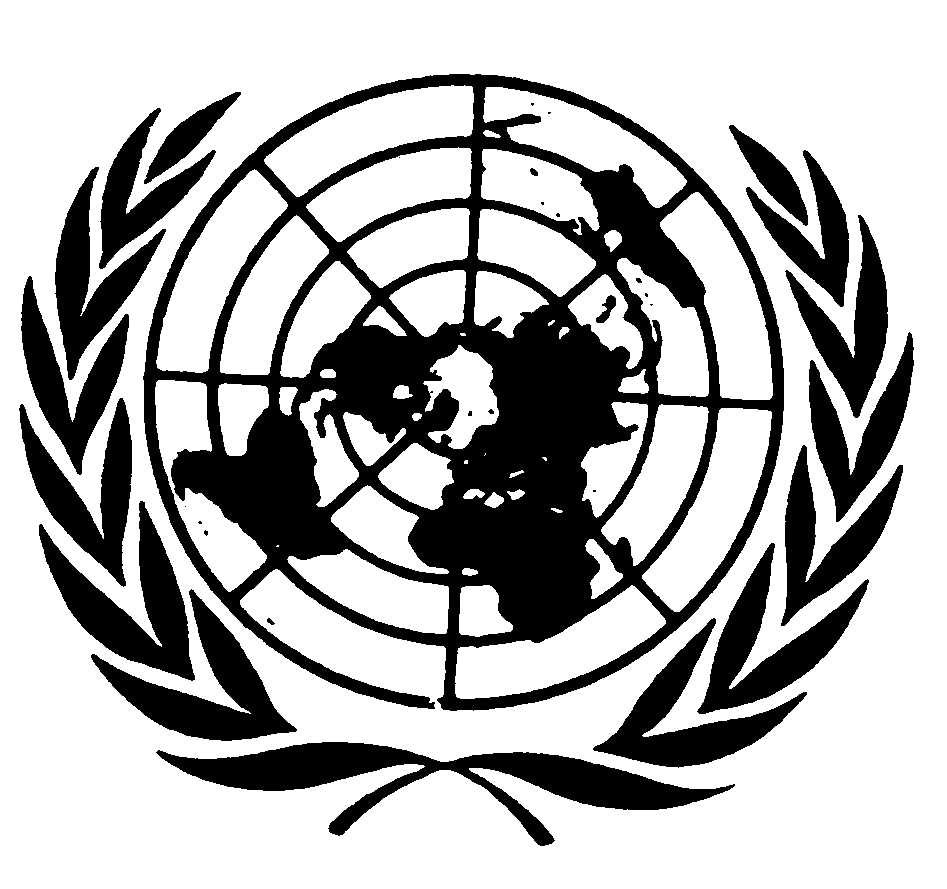 Page 141, annexe 4A − appendice 2, paragraphe 6.3.1Après la formule , lire : « émissions hors période de régénération », et après la formule , lire : « émissions au cours d’une régénération ».E/ECE/324/Rev.1/Add.48/Rev.7/Corr.1−E/ECE/TRANS/505/Rev.1/Add.48/Rev.7/Corr.1E/ECE/324/Rev.1/Add.48/Rev.7/Corr.1−E/ECE/TRANS/505/Rev.1/Add.48/Rev.7/Corr.19 juillet 2021